บันทึกข้อความ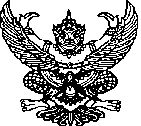 ส่วนราชการ    (กลุ่มงาน)ที่     ยล 0032.                                                                              วันที่         เรื่อง    รายงานขอซื้อ/ขอจ้างเรียน    ผู้อำนวยการโรงพยาบาลกรงปินัง  (ปฏิบัติราชการแทนผู้ว่าราชการจังหวัดยะลา)ด้วยกลุ่มงาน.....................................................มีความประสงค์อนุมัติจัดซื้อ/จัดจ้าง.....................................................................เพื่อใช้..........................................................................................................ตามโครงการ/ตามแผน................................................จำนวน..................รายการ ภายในวงเงิน....................(......................................)โดยใช้งบประมาณ...................................................ทั้งนี้ต้องการใช้ภายในวันที่.....เดือน.....................พ.ศ. ............ ตามคุณลักษณะเพิ่มเติม ดังนี้..............................................................		จำนวน......................................................................		จำนวน........( ตามเอกสารแนบท้าย )พร้อมทั้งขอแต่งตั้งคณะกรรมการตรวจรับพัสดุ/ผู้ตรวจรับพัสดุ...................................	ตำแหน่ง...............................................		ประธานกรรมการ...................................	ตำแหน่ง...............................................		กรรมการ...................................	ตำแหน่ง...............................................		กรรมการ(..............................................)...............ผู้ขออนุมัติ.................เรียน   หัวหน้าเจ้าหน้าที่					เรียน   หัวหน้าเจ้าหน้าที่	 -ได้ตรวจสอบแล้วให้ใช้งบ					กลุ่มงาน/งาน.......................................Oเงินบำรุง  Oเงินบัญชี 6 Oเงินบัญชี7(โครงการ..............)		ขออนุมัติจัดซื้อ/จัดจ้าง.............................จำนวน............รายการOเงินงบประมาณ Oเงินอื่นๆ............................................		จำนวน......................บาท(..........................................................) 	 -เพื่อโปรดพิจารณา					-เพื่อโปรดพิจารณา	       (ลงชื่อ)...................................................			       (ลงชื่อ)...................................................	               (นักจัดการงานทั่วไป)				                   (เจ้าหน้าที่พัสดุแต่ละด้าน) เรียน   ผู้อำนวยการโรงพยาบาลกรงปินัง  (ปฏิบัติราชการแทนผู้ว่าราชการจังหวัดยะลา)				                                                                                               -เพื่อโปรดพิจารณา                                                                 							(ลงชื่อ)...................................................                                                           (หัวหน้าเจ้าหน้าที่พัสดุ)										(นายอีระฟาน  หะยีอีแต)                                                             			               	                  นายแพทย์ชำนาญการพิเศษ รักษาการในตำแหน่ง                                                                        			           	           ผู้อำนวยการโรงพยาบาลกรงปินัง									           ชื่อผู้พิมพ์.......................................